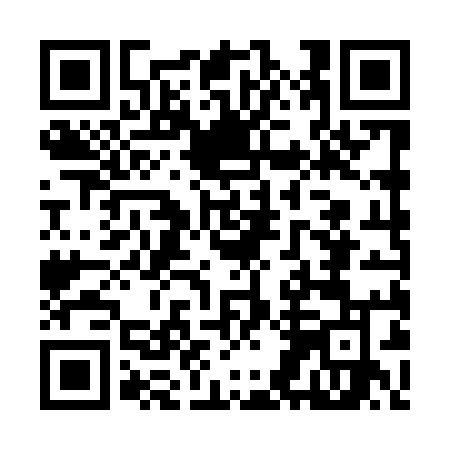 Ramadan times for Leczeszyce, PolandMon 11 Mar 2024 - Wed 10 Apr 2024High Latitude Method: Angle Based RulePrayer Calculation Method: Muslim World LeagueAsar Calculation Method: HanafiPrayer times provided by https://www.salahtimes.comDateDayFajrSuhurSunriseDhuhrAsrIftarMaghribIsha11Mon4:074:075:5911:473:395:355:357:2112Tue4:054:055:5711:473:415:375:377:2313Wed4:024:025:5511:463:425:395:397:2514Thu4:004:005:5311:463:445:405:407:2715Fri3:573:575:5011:463:455:425:427:2816Sat3:553:555:4811:453:465:445:447:3017Sun3:523:525:4611:453:485:465:467:3218Mon3:503:505:4311:453:495:475:477:3419Tue3:473:475:4111:453:515:495:497:3620Wed3:443:445:3911:443:525:515:517:3821Thu3:423:425:3711:443:535:525:527:4022Fri3:393:395:3411:443:555:545:547:4223Sat3:373:375:3211:433:565:565:567:4424Sun3:343:345:3011:433:575:585:587:4625Mon3:313:315:2711:433:595:595:597:4826Tue3:283:285:2511:424:006:016:017:5027Wed3:263:265:2311:424:016:036:037:5328Thu3:233:235:2011:424:036:046:047:5529Fri3:203:205:1811:424:046:066:067:5730Sat3:173:175:1611:414:056:086:087:5931Sun4:144:146:1312:415:067:097:099:011Mon4:124:126:1112:415:087:117:119:032Tue4:094:096:0912:405:097:137:139:063Wed4:064:066:0712:405:107:147:149:084Thu4:034:036:0412:405:117:167:169:105Fri4:004:006:0212:395:137:187:189:126Sat3:573:576:0012:395:147:207:209:157Sun3:543:545:5812:395:157:217:219:178Mon3:513:515:5512:395:167:237:239:199Tue3:483:485:5312:385:177:257:259:2210Wed3:453:455:5112:385:187:267:269:24